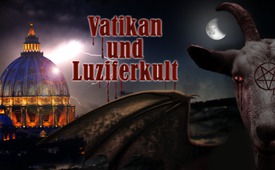 Catholic church exposed Satan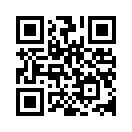 Следующая песня весьма спорна. Люди утверждают, что она является средством поклонения сатане. В ней прослеживается двойственность смысла. Например, в этой песне поётся о «Люцифере» (утренней звезде), что может указывать одновременно и на Иисуса Христа, и на сатану.Следующая песня весьма спорна. Люди утверждают, что она является средством поклонения сатане. В ней прослеживается двойственность смысла. Например, в этой песне поётся о «Люцифере» (утренней звезде), что может указывать одновременно и на Иисуса Христа, и на сатану.
Не создавайте тут же своё личное мнение. Я покажу Вам кое-что, чего Вы до сих пор, наверное, никогда не видели. Сообщите мне позже в комментариях, что Вы думаете об этом. Но теперь об этой весьма сомнительной песне.
Тайна Рима
Пасхальная ночь, Собор Св. Петра, Ватикан.
Римско-Католический Христос является сыном Люцифера!
Пасхальная ночь 2012, Собор Св. Петра, поклонение Люциферу.
На латинском сказано в пасхальной католической песне „Exsultet“ , как далее…
Люцифер, со своим пламенем, появись он утром.
Тот Люцифер, который не знает гибели, Христос твой сын (!!!)
Христос твой сын
Пасхальная ночь 2013, Собор Св. Петра, поклонение Люциферу
Та же пасхальная песня „Exsultet“ пелась: „Истинная утренняя звезда (Люцифер), которая во веки не зайдёт. Твой сын Иисус Христос“
Поклонение Люциферу
В 1983 году пропала пятнадцатилетняя Эмануэла Орланди в округе Ватикана. Священники, наконец, признали, что она была похищена для секс-оргий Ватикана.Многие предполагают, что эти оргии содержат поклонение сатане. Ватикан уклоняется от ответа до сих пор, но время поджимает...
Эмануела  Орланди, это пятнадцатилетняя девочка, которая в 1983 году была похищена для секс-оргий Ватикана.
Люди возмущены и требуют ответа, так как Ватикан пытается уйти от скандала.  

Люди хором: Правда! Правда! Правда! 
Мир начинает видеть католическую церковь такой,  какова она есть, - самой криминальной организацией из всех существующих.
Если это правда, что они не прекращают говорить такие вещи, то я не понимаю этого и сожалею. Они не осознают, что всё это  вызывает нечто иное, как негативное общественное мнение о них. Для того, чтобы снова привлечь в церковь многих верующих, которых они как раз теряют,  нужно совсем немного.
Это не фотошоп, это настоящая картина. Я могу это показать и доказать. 
Если это не возмутительно, тогда я тоже не знаю. Это ДОЛЖНО вообще-то представлять Иисуса. Я применяю слово „должно“. А эти люди сидят вокруг этой вещи, она как идол.  
А это снимок Иисуса на близкой дистанции – как раз здесь. Это должен был быть Иисус. И... я посмотрел несколько ближе.  Я точно не знаю, но это выглядит как голова рептилии. Здесь глаза, здесь пасть, здесь мозг, череп, но это снимок вблизи. Выглядит как настоящий  „рептилоид“ Иисус. И я спрашиваю, что это?
А на заднем плане: выглядит как черепа и демоны, выходящие из глубин пещеры. И перед этими изваяниями они сидят.

Когда я это увидел, я стал выяснять, искать источники.  Скульптура „Воскресение“ в действительности была создана в 1977 году.  
Подтитры: „Воскресение“ Перикла Фаццини, 1977
Значит папы сидели перед ней уже в течение 20 – 30 лет. Но когда я это впервые увидел на  „Big Fox Bat’s“ , то первое, что мне пришло на ум, было это место Писания:
Откр. 9,11
Царем над собой она имела ангела бездны (если это не бездна, то я не знаю), имя ему по-еврейски Аваддон, а по-гречески Аполлион.
Если им при этом не становится плохо, то я не знаю. И если кто-то думал, что это просто свято и прекрасно, тогда у меня нет слов. И они сидели перед этой вещью с 1977 года! Это НЕ нормально. Это НЕ свято и я даже не представляю, что они при этом думают.
Статуя „Воскресение“, которая находится в зале аудиенции понтифика в Ватикане, реставрируется и должна быть готова до 9го декабря. Статую можно часто видеть позади папы во время его обычных аудиенций, которые проводятся в этом зале. 3го октября отмечается 34 х летний юбилей, с тех пор как статуя установлена в зале её создателем Перикле Фаццини. Фаццини создал эту статую, чтобы показать, как Иисус воскресает из кратера ядерной бомбы. Статуя „Воскресение“ выполнена из красной бронзы и жёлтой латуни и имеет высоту в 66 футов и ширину в 23 фута.
Недавно главный экзорцист Ватикана сообщил, что сатана находится в Ватикане.
Новые развития
Главный экзорцист Ватикана  
Доброе утро,
Рим, новые развития, главный экзорцист, Морган Нейлл. 
Референт Габриэле Аморт позаботился о перполохе во всём мире, когда сказал, что дьявол присутствует в Ватикане..
Вы говорите о чём-то весьма реальном, не правда ли?
-В любом случае, очень реальном.

Что касается присутствия дьявола в Ватикане, говорит он, то это не неожиданность. Он однажды должен был выполнить ритуал экзорцизма на другом экзорцисте.
Первое, что нам нужно сделать, чтобы выяснить, находится ли дьявол в Ватикане...
Нам нужно сделать экскурсию под Ватикан. 
написано: Наше паломничество к склепу Собора Св. Петра начинается здесь. Вступить в собор и спуститься на два этажа под папский алтарь к Старому Риму и истории Собора Св. Петра. 

Прибыв под Ватикан, мы увидим, что подземелье разделено на несколько помещений, обозначенных буквами, как это видно на этой  карте сверху. Мы теперь исследуем некоторые помещения на этой карте.
Позвольте нам начать с помещения С. 

Если мы посмотрим в помещение, мы увидим, что это мавзолей Луциуса Туллиуса Цетуса. Ватикан продолжает и объясняет, что это помещение использовалось для принесения мёртвым жертвенных даров.
Мы читаем: 
Здесь видно северную стену и пол из мозаики. На углах мозаичного пола находится 8 мраморных квадрата с круглыми отверстиями, через которые сливалась кровь жертвы для мёртвых, во время ритуалов погребения, которые имели место в погребальной камере. 
Итак, здесь мы имеем помещение, где мёртвым приносят жертвы.  И это довольно плохо для католицизма.
Если мы заглянем в следующее помещение, помещение E – то в этом помещении находится ваза с лицом медузы.
Итак, под Ватиканом мы имеем медузу. Мы опять задаём себе вопрос: Это ваза, и её хранят под Ватиканом? Её можно было бы легко удалить. Если бы Ватикан был святой церковью, как мы думаем о ней, то он бы её удалил. Можно предположить, что под Ватиканом должны храниться вещи, которые прославляют Христа, а  не идолы с изображениями чуждых богов.
Если мы пойдём дальше в помещение H – мы увидим, что это мавзолей.  Это одиниз наибольших и богатейших мавзолеев под Ватиканом, Собором Св. Петра.
Там написано, он был сооружен в начале второй половины 2го века во время правления кесаря Маркуса Аурелиуса и принадлежал одному вольноотпущеннику из важной семьи Валери.
И находясь в этом мавзолее, мы видим, что там находится много идолов старой римской империи. Мы себя спрашиваем: Почему Рим сохраняет этих идолов под Собором Св. Петра? Можно подумать, что если бы они были христианами, то они такие вещи захотели бы вымести. Я себе не могу представить, что кто-то у кого есть истинная церковь, хотел бы дать в ней пристанище идолам, в особенности языческим идолам, которые оставлены отсталой языческой эпохой. Но здесь мы видим Ватикан, который приютил многих языческих идолов под Собором Св. Петра.
Вот здесь - идол, которого выставляет Ватикан: это голова ребёнка из позолоченного гипса. И локон, типичный для того, кто был посвящён в культ Изис. Это идол мальчика, который был посвящён в культ Изис. 
Если мы заглянем в это помещение, мы увидим лепку, которой декорированы стены. Здесь мы видим олицетворение Оцеануса. Ты вспоминаешь, что новозаветная книга Откровения говорит о звере, выходящем из Океана. И так мы говорим себе: Почему Ватикан поместил этих чуждых богов под своим собором? Почему он их сохраняет? Если это была бы истиная церковь, он не мог бы это делать ради искусства.  В особенности в связи со всеми теми недобрыми вещами, которые совершаются в Ватикане.
И как священник сказал до этого: 
Зло существует. Он признал, что дьявол реален.
Но лицемерие во всём этом в том, что они все эти злые картины и идолы хранят под Ватиканом, под Собором Св. Петра.
Мы видим так же две гендер-фигуры с крыльями летучей мыши, то  же изображено на стенах. Напомню: эта церковь говорит, что она святая церковь и что это - святое место. Что ж, всё это однако уже многие, многие годы находится там.
В то время, как мы входим в следующее помещение, – с мозаикой на полу, изображающей Меркурия и колесницу Плутона, – они продолжают объяснять, что это имеет непосредственное отношение к теме преодоления смерти и потусторонней жизни. Они описывают потусторонний мир на роскошном мозаичном полу. Меркурий представлен с крыльями на ногах, несущим скипетр глашатая. Он идёт впереди колесницы, которая несёт Плутона и его жену Персефону.
То есть мы видим римских богов здесь, под Ватиканом. Картины чуждых богов.
Как только мы входим в следующее помещение, мы обнаруживаем, почему там содержатся все эти идолы и эти картины. В помещении U нам открывается что-то сверхшокирующее. Там на стене находится изображение Люцифера и размещена надпись, из которой следует, что это „ носитель света“, утренняя звезда. На противоположной стене находится картина, изображающая Веспера, вечернюю звезду, комический символ колеса человеческой жизни.
Оказывается, если мы приходим в помещение U, то имеем ясное изображение Люцифера(!) – под Ватиканом (!) в Соборе Св. Петра. Мы задаемся вопросом: почему они сберегают эту картину Люцифера под Ватиканом? И опять же напрашивается мысль: если это христианская церковь, то она не должна была бы иметь ни одной из всех этих картин. Мы знаем, конечно, что они скажут: о, мы это храним, потому что это культурное наследие ЮНЕСКО или подобное. Это всегда их отговорка – «спасти ради искусства». Но на истинного христианина эта отговорка не действует, ибо мы знаем, что это значит, если мы прославляем и пропагандируем ложных богов и ложные языческие божества. Этим мы поддерживаем духовную область зла. Это не может быть от Бога. 
И так как Рим говорит, что является единственной истинной церковью, то можно бы подумать, что она является добрым примером и идёт впереди. Но что это за пример? Изображение Люцифера под Ватиканом на протяжении многих сотен лет? Это изображение находится там, как они утверждают, со времен Константина. Как мы знаем, он был тем, кто построил этот собор. Мы снова и снова задаемся вопросом: Почему они сохраняют эти изображения Люцифера под Ватиканом?
Итак, мы думаем ответ, почему все эти картины и идолы хранятся под Ватиканом в том, что мы имеем дело с отступнической церковью...
Различные онлайнстатьи, важен к теме текст на экране под изображением: 
Администрация Обамы поддерживает претензии  Ватикана на иммунитет в вопросе случаев педофилии... 
Которая всегда была отпадшей
Так же и сейчас, когда она пропитанна массонами.
А причина того, почему они всё это там сберегают и даже раскрывают на своём сайте, - в том, что они хотят, чтобы люди это видели. Они хотят, чтобы люди увидели, что у них действительно на уме.
Это для масс, которые верят, что Рим всё ещё чистая церковь. Для них не проблема обманывать и держать в вере, что они всё ещё являются христианской церковью.
В то время как ты спускаешься под Ватикан в следующие помещения, они тебя по пути, который там проходишь, попытаются убедить, что в одном из этих помещений похоронен Пётр и что это даёт веру следовать папе. Но мы задаём вопрос: почему должно возникнуть желание следовать папе, который под своей церковью имеет все эти нечистые вещи? Через изображения Люцифера очень ясно, что дьявол действительно находится в Ватикане. Он спрятан далеко внизу под Ватиканом в Соборе Св. Петра.
Итак, если ты католик и смотришь этот фильм, то мы хотим тебя ободрить выйти из этой церкви. И как ты можешь сделать вывод из всех этих картин и идолов, которые содержатся под твоей церковью, мы надеемся, что ты трезво поразмыслишь об этих вещах и задашь себе вопрос: Если моя церковь является истинной церковью, то почему она поддерживает эти вещи? Почему она даже хочет, чтобы люди увидели эти вещи? 
Мы надеемся, что ты услышишь предупреждение из Откр. 18.4, где сказано: И услышал я другой голос с неба, говорящий: выйди от неё, народ Мой, чтобы вам не участвовать в грехах её и не подвергнуться язвам её; ибо грехи её дошли до неба, и Бог вспомнил неправды её.
Текст на экране: экзорцист Папы признаёт: Дьявол живёт в Ватикане.

И мы можем себе так же представить, какие вещи в тайне совершаются под Ватиканом, когда это никто не видит. 
И мы хотели, заканчивая этот фильм, сказать, что Божий суд спит и иногда спит  дооолгое время, но если Его суд проснётся, мы надеемся, что для тебя не будет поздно. 
Всё равно кто ты, христианин, католик или аттеист... опознаёшь ли ты то зло, которое прорастает в Ватикане, как и во всей Римско-Католической церкви?
Что тебе всего лишь надо сделать, это задать в Google „Vatican Crimes“ (Преступления Ватикана), и ты убедишься, что эти люди не от Бога.от -Источники:https://www.youtube.com/watch?v=d2X_ROR-zEAМожет быть вас тоже интересует:#Google-ru - www.kla.tv/Google-ruKla.TV – Другие новости ... свободные – независимые – без цензуры ...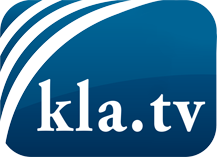 О чем СМИ не должны молчать ...Мало слышанное от народа, для народа...регулярные новости на www.kla.tv/ruОставайтесь с нами!Бесплатную рассылку новостей по электронной почте
Вы можете получить по ссылке www.kla.tv/abo-ruИнструкция по безопасности:Несогласные голоса, к сожалению, все снова подвергаются цензуре и подавлению. До тех пор, пока мы не будем сообщать в соответствии с интересами и идеологией системной прессы, мы всегда должны ожидать, что будут искать предлоги, чтобы заблокировать или навредить Kla.TV.Поэтому объединитесь сегодня в сеть независимо от интернета!
Нажмите здесь: www.kla.tv/vernetzung&lang=ruЛицензия:    Creative Commons License с указанием названия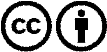 Распространение и переработка желательно с указанием названия! При этом материал не может быть представлен вне контекста. Учреждения, финансируемые за счет государственных средств, не могут пользоваться ими без консультации. Нарушения могут преследоваться по закону.